LOYOLA COLLEGE (AUTONOMOUS), CHENNAI – 600 034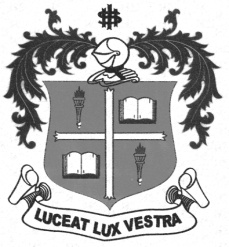 B.Sc. DEGREE EXAMINATION – PLANT BIOLOGY & PLANT BIO-TECH.FIRST SEMESTER – NOVEMBER 2012PB 1507/PB 1504 - PRINCIPLES OF HORTICULTURE                 Date : 10/11/2012 	Dept. No.	        Max. : 100 Marks                 Time : 1:00 - 4:00 	                                             PART – A[10 X 2 = 20]ANSWER THE FOLLOWING, EACH WITHIN 50 WORDS:1. What is pomology?2.  Name any four famous gardens of India.3.  What is a nursery bed?4.  What is vermiculture?    5.   What is a rockery?6.  What are pergolas?7.  Name any two advantages of transplantation.8.  What is pruning?9. Name any four cut flower of export importance.10.  What is floriculture?PART – B[5 X 7 = 35]ANSWER THE FOLLOWING, EACH WITHIN 500 WORDS, DRAW DIAGRAMS, FLOW CHARTS WHEREVER NECESSARY:11. a) Write about the importance of watering and manuring in horticulture.                                                          (OR)      b) How will you plan a kitchen garden?12. a) Compare and Contrast green house and glass house.                                                         (OR)      b) Write an account on the importance of organic farming.13. a) Briefly describe terrace gardening.                                                    (OR)      b) What is bonsai?  Add a note on its method of growing.14. a) Write an account on the types of flower arrangement.                                            (OR)      b) Write short notes on   a) mulching and    b) topiary15. a) Describe the establishment and maintenance of lawn.                                            (OR)      b)   Write an account on Ikebana.	PART – C[3 X 15 = 45]ANSWER ANY THREE OF THE FOLLOWING, EACH WITHIN 1200 WORDS,DRAW DIAGRAMS, FLOW CHARTS WHEREVER NECESSARY:16.   Write an essay on the garden implements and the accessories.17.	Describe the various methods of vegetative propagation.18.   Give an account on garden adornments.19.   Write an essay on the routine garden operations.	20.   Describe the cultural practices involved in Rose cultivation.$$$$$$$